КАФЕДРА КВАНТОВЫХ МАГНИТНЫХ ЯВЛЕНИЙпроводитДЕНЬ ОТКРЫТЫХ ДВЕРЕЙПриглашаются студенты первого и второго курса, а также все желающие получить подробную информацию о направлениях научной деятельности  и структуре образования на кафедре.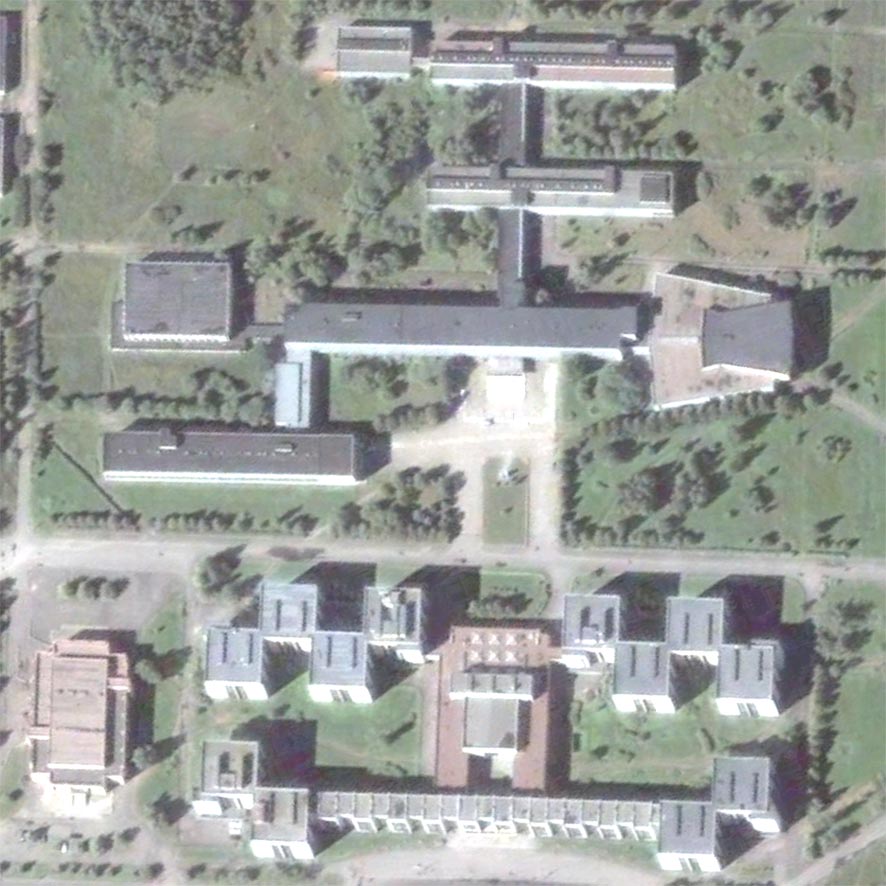 Если вам предложенное время неудобно, просьба связаться с сотрудником кафедры по телефону  89533500640 (Александр) для согласования дополнительной встречи. МероприятиеВремяМестоДатаВстреча с преподавателями кафедрыс 12-40до 13-20 (обеденный перерыв)Физический Факультет  аудитория В-0208.11.13, пятницаОбзорная экскурсия по кафедре с  17-00 до 19-00                  (после четвёртой пары)НИИФ корпус «Л» аудитория 107 на первом этаже.08.11.13, пятница   